PROPOSTA PARA ÁREA DOS JOVENS“A felicidade que deriva das virtudes é muito superior à felicidade que você obtém a partir da posse de riquezas. Infelizmente hoje, muitos jovens educados estão se esforçando por riqueza, poder físico e amizade. Mas tudo isso tem pouco valor sem a riqueza de caráter. Para homens ou mulheres, o caráter é a fundação. Se você não tiver caráter, você se torna fraco em todos os outros aspectos. Saiba que a sua força reside no caráter e não na riqueza que se consegue. Riqueza material não é o que precisamos hoje. Riqueza nunca pode conferir a verdadeira felicidade. Por isso, conquiste a riqueza de virtudes, desenvolvendo um bom caráter. Sem bom caráter, todo o aprendizado vai revelar-se inútil, mais cedo ou mais tarde. Manifestações do Amor Divino! Com bom caráter e pureza de coração, execute todas as suas ações. Saiba que mesmo um pequeno ato feito com um coração puro torna-se frutífero.” – Sathya Sai Baba - Pensamento do Dia 22/11/2012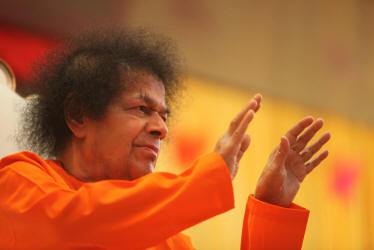 Queridos irmãos e Jovens Sai!Servir na área dos jovens é sempre um grande desafio que Sai nos dá. Agradeço a Swami por estar me dando mais uma oportunidade de servir a meus irmãos e me transformar com as experiências compartilhadas com todos. Tenho recebido recentemente algumas sugestões de fazermos outro Encontro Nacional de Jovens Sai. Os jovens estão pedindo e imagino que o Encontro que tivemos em 2014 tenha sido uma experiência divina para todos que participaram e isso nos faz querer viver esta união tão rara e sublime entre os jovens do Brasil novamente. No entanto, no ano de 2017 teremos um Congresso Nacional da Organização Sai e não seria viável fazermos um Encontro somente para jovens, para evitar que alguns devotos tenham que escolher em qual encontro participar.Por esta razão, uma das principais propostas da área dos Jovens é realizar um Encontro Nacional de Jovens Sai em paralelo durante a realização do Congresso Nacional. Assim, a ideia é que muitas atividades sejam exclusivas para os jovens, enquanto outras serão desenvolvidas com o grande grupo. Temos um caminho de muito serviço, entrega e união para que esta proposta se concretize e que este anseio dos jovens possa ser preenchido com momentos de grande elevação e profundidade espiritual.Também temos anualmente o projeto Servir ao Planeta, que todos os anos apresenta um tema novo para atividades a serem propostas e lideradas pelos jovens em seus Centros, Grupos Sai ou regiões de todo o mundo. Neste ano estamos com o tema “Cuidado com os Animais”. Este projeto foi criado em 2014 em homenagem e comemoração ao dia em que Sai declarou sua Avataridade, em 20 de Outubro de 1940.Sempre que possível, espero poder visitar as regiões que ainda não visitei ou revisitá-las em conjunto com algum outro membro do Conselho Central. Esta proximidade nos permitirá conhecer melhor o perfil do jovem em cada região, o número de jovens ativos ou envolvidos com a Organização e, em união, ajudar com ideias e propostas para a região, motivando e incentivando que os jovens assumam suas lideranças para transformar a nação e, principalmente, a si mesmos.Iniciamos a montagem de um material de leitura para os jovens que participarão do Congresso Nacional em 2017, como forma de preparar o coração, a mente e o espírito a receber as bênçãos de Sai em um momento tão auspicioso e raro que é a união de tantos devotos em busca do amor de Sai e de suas próprias transformações. Em breve este material será divulgado juntamente com os matérias de leitura das demais áreas da Organização Sai. Em 2017 retornaremos com o informativo Folha Jovem que este sem edições no último ano. Este material é um tipo de jornalzinho da área dos jovens que divulga atividades que os jovens estão realizando em suas regiões, músicas, composições, poemas, artes, mensagens de Sai para os jovens, depoimentos de jovens e muito mais!Outro projeto bem audacioso que Swami está inspirando a ser conduzido é a realização de um DVD com entrevistas de vários devotos que foram muito próximos à Swami e que, quando entrevistados, responderam a seguinte pergunta: O que Swami espera dos Jovens? É de se imaginar quão raro e precioso é este material que foi gravado no ano de 2009. Esta é, sem dúvida, a principal meta a ser atingida durante este período e que estaremos dando início após a realização do Congresso Nacional em 2017. O projeto consistirá na edição dos vídeos, tradução das entrevistas inicialmente somente para o português, inserção de legenda e montagem do DVD com todas as entrevistas. Que Swami envie todos seus jovens instrumentos ou quem mais lhe tocar o coração dedicar suas habilidades nesta tarefa desafiadora. 